   Bridging English and  
  the Learning Center!
          

Come join us for the March 8th  
     Flex Day from 2-3:30pm 
     in the Learning Center!!

English teachers and TLC Writing tutors and support staff are coming together to talk about how best to guide and support our students.  Come shape the conversation and earn flex credit!

The main focus will be best practices in helping students in understanding, breaking down and making plans in response to writing prompts.

English Teachers: please help us out by not only attending but also by sharing your prompts!  We would like to work with actual Skyline writing prompts from different course levels to discuss and strategize how best to guide students in addressing them.  Before Monday, 
March 6th, please email your prompts to Rachel Bell at bellr@smccd.edu.  

           Thanks for your support!
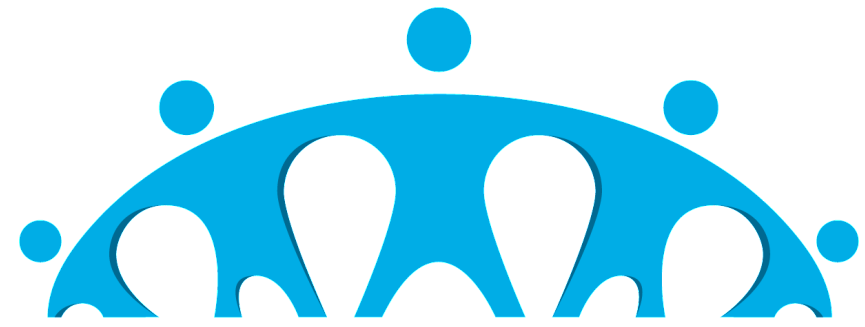       Bridging English and  
  the Learning Center!
          

Come join us for the March 8th  
     Flex Day from 2-3:30pm 
     in the Learning Center!!

English teachers and TLC Writing tutors and support staff are coming together to talk about how best to guide and support our students.  Come shape the conversation and earn flex credit!

The main focus will be best practices in helping students in understanding, breaking down and making plans in response to writing prompts.

English Teachers: please help us out by not only attending but also by sharing your prompts!  We would like to work with actual Skyline writing prompts from different course levels to discuss and strategize how best to guide students in addressing them.  Before Monday, 
March 6th, please email your prompts to Rachel Bell at bellr@smccd.edu.  

           Thanks for your support!